2020-S2光啟高中麻辣校園盃【傳說對決】電競大賽實施計畫目的：為推廣電子競技比賽，培養學生團隊合作、互助分工，為追求目標共同努力，進而培養尋找優秀電競人才。藉由電子競技比賽，促進人際間之相互瞭解，並學習互信與合作關係，讓校際間相互交流，並增進彼此的友誼。主辦單位：光啟高中實習處、資訊科參加對象：新北市、桃園市國中學生報名參加比賽資訊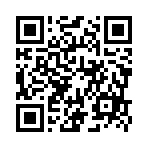 報名日期：即日起至109年12月17日(四)，下午18:00止比賽日期：109年12月19日(六)，上午08:00~17:00比賽地點：光啟高中電競館比賽項目：傳說對決競賽獎勵：比賽隊伍未達32隊獎金減半，未達16隊取消辦理冠軍：每隊新台幣5,000元亞軍：每隊新台幣3,000元季軍(2名)：每隊新台幣1,000元報名方式：網路報名，網址：https://forms.gle/j9ZuVpSWrRihwJGy6，光啟高中網站報名資料欄位如下團隊報名-隊名(團隊報名需5人正選，1人候補)(每一位同學均需報名填寫表單)，報名資料如下真實姓名、就讀國中、年級、身分證字號、學生證字號，遊戲ID、openID連絡電話、LINE ID、電子郵件需有一位同學擔任隊長，進行後續聯絡工作個人報名-當場配對取隊名(或不到5位報名，一樣可以報名，接受現場配對)真實姓名、就讀國中、年級、身分證字號、學生證字號，遊戲ID、openID連絡電話、LINE ID、電子郵件報到當天進行現場配對報名完成同學，務必派隊長加入LINE!【光啟高中資訊】及【光啟高中麻辣校園傳說對決競賽群組】，作為後續相關競賽辦法：參考【2020-S2光啟高中麻辣校園盃【傳說對決】電競大賽賽事規章】海選賽(BO1)四強賽(BO3)總決賽(BO3)隊伍數量說明：自由配對區，當天依據報名選手配對，配對5人，推舉1位選手加【光啟高中麻辣校園傳說對決競賽群組】比賽隊伍未達32隊獎金減半，未達16隊取消辦理當日流程序號時間活動內容負責人/主持人備註107:30-08:30個人報名同學、報到、編隊、抽籤2位協助同學報名同學攜身分證、學生證207:30-08:30團體報名同學、報到、抽籤2位協助同學報名同學攜身分證、學生證308:30~09:00開幕典禮、致歡迎詞光啟高中校長409:00-09:15說明當天流程及相關競賽重要事項資訊科主任509:15-10:15線下海選賽第1輪(BO1)8位協助同學電競館分A B二個場地同時進行選手設備設定10分鐘610:15-11:15線下海選賽第2輪(BO1)8位協助同學電競館一樓展示館準備簡單飲料點心711:15-12:15線下海選賽第3輪(BO1)4位協助同學電競館一樓展示館準備簡單飲料點心812:15-13:00中午休息時間2位協助同學電競館一樓展示館準備簡單飲料點心913:00-13:10進行四強賽規則說明資訊科主任1013:10-15:30四強賽--線上轉播(BO3)，共2場專業賽評及主播對戰區比賽、FB或相關平台直播1115:30-16:40冠亞軍賽--線上轉播(B03)專業賽評及主播對戰區比賽、FB或相關平台直播